AJIN 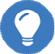 About Me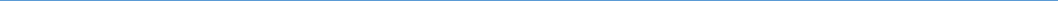 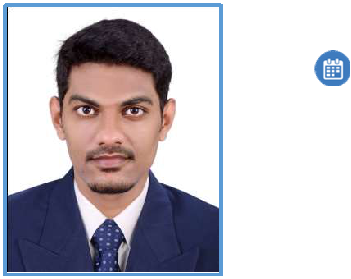 2 Year experience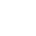 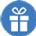 April 13, 1996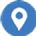 Ajin-396795@gulfjobseeker.com DUBAI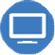 Objectives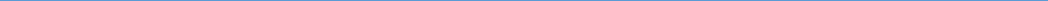 Seeking a position to utilize my skills and abilities in the industry that offers security and professional growth being resourceful, innovative and flexible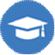 Education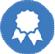 Career Highlights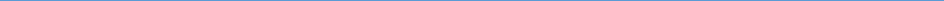 A recent marketing graduate with proven leadership skills and ability to handle many tasks at the same time. Focused on meeting deadlines to ensure project efficiency and a great ability to think out of the box.Reliable and hardworking office assistant with hands-on experience in handling diverse tasks to ensure smooth office operations. Highly motivated to enhance the revenue of the prospective company. Exceptional ability to deal with adverse situations maturely to resolve conflicts.Technology savvy marketing professional with a solid background of planning and leading high impact marketing promotions targeted at meeting the company’s missions. Tenacious with a can do attitude along with expert knowledge of internet technologies and associated tools.Skills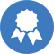 Dedication to workEasily adjustable to situation & smooth handling of issues Good Interpersonal & Communication skillsAble to Solve Problems Creativity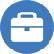 Work Experience Hotel(4 Star)Worked as a Guest Relation Executive for the past 1.9 years. My duties include, Guest Check-In and Check out.Doing the Night Auditing and the day end process. Calculating the revenue.Handling the guest complaints and finding the solution. FOREX.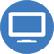 Computer ProficiencyM S Office Outlook M S ExcelPowerPointLanguagesEnglish Hindi TamilMalayalam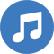 Personal InterestsReading Traveling Sports MusicPersonal Details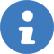 Passport DetailsDeclarationI, AJIN, hereby declare that the information provided above is true to my knowledge.AJIN	Place : DubaiDate :Aviation ( IATA AND UFTAA )Graduated, 2018Akbar Academy,Trivandrum.BBA (Bachelor Of Business Administration)BBA (Bachelor Of Business Administration)Graduated, 2017Bharath Institute Of Higher Education And Research ,Chennai.HIGHER SECONDRYGraduated, 2014H.S.S For Boys ,Punalur.HIGH SCHOOLGraduated, 2012St Stephens High School,Pathanapuram.Birthday:April 13, 1996Gender:MaleMarital Status:SingleNationality:IndianDate of Issue:29-12-2017Date of Expiry:28-12-2027